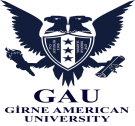 GİRNE AMERİKAN ÜNİVERSİTESİ/GIRNE AMERICAN UNIVERSITYBeşeri Bilimler Fakültesi/ Faculty of HumanitiesYaz Okulu Ders İstek Formu/Summer Course Request FormEğer Yaz Okuluna katılmak istiyorsanız, 2014-2015 Yaz Döneminde açılmasını istediğiniz dersleri yazınız.If you want to participate to summer school, Please write down courses that you request to be offered in 2014/2015 Summer Semester Adı-soyadı/Name-SurnameÖğrenci Numarası/Student Number Bölümü/DepartmentSınıfı/Grade LevelGSM noDers Kodu / Course CodeDersin Adı / Course Name1.2.3.Öğrencinin İmzası